Изготовление новогоднего сувенираМатериалы и оборудование:БутылкаМишура (3 метра)Скотч (или пластилин)Маленькие ёлочные игрушки (8-10 шт.)НожницыНиткиТехнология изготовления новогоднего сувенира:Возьмём бутылку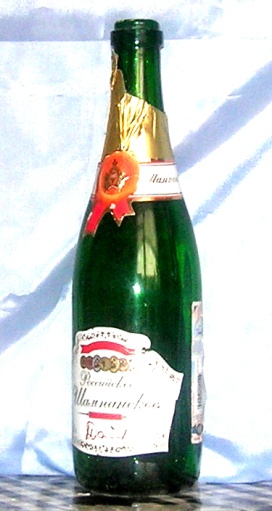 С помощью скотча прикрепим за нитки ёлочные игрушки к бутылке в произвольном порядке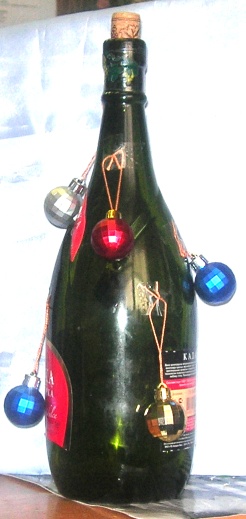 К низу бутылки скотчем (пластилином) прикрепляем мишуру. Затем обвиваем  бутылку мишурой, пропуская между витками игрушки.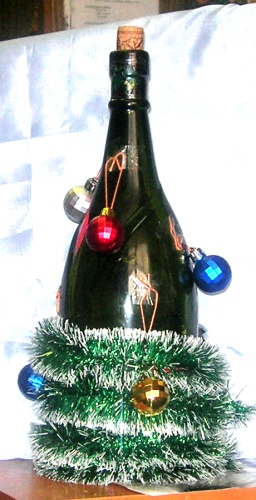 Закончив обвивать,  закрепим пластилином мишуру. На макушке полученной елки пластилином прикрепляем звезду.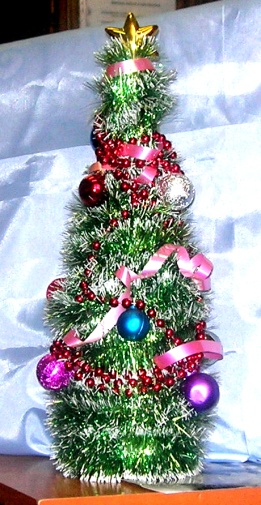 